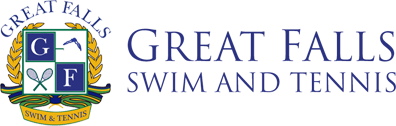 		2017 Membership ApplicationThank you for interest in joining our club! We operate as a non-profit for 400 members. Both individual and family memberships are made available. Please fill out the information below and send to the address below. Please include a $100.00 nonrefundable application fee made out to Great Falls Swim and Tennis Club.Great Falls Swim and Tennis
P.O. Box 33
Great Falls, VA 22066Application for (check one)	:    ___ Family Membership     ___ Individual MembershipI/We agree to abide by the rules, regulations and by-laws of the Club.  It is understood that admission to membership is subject to determination by the Board of Directors.  MEMBER(S)MEMBER(S)MEMBER(S)MEMBER(S)MEMBER(S)Name:Spouse Name:Email Address:Email Address:Phone:Phone:Home Address:CHILDRENCHILDRENCHILDRENCHILDRENCHILDRENName:Date of birth:Name:Date of birth:Name:Date of birth:Name:Date of birth:Name:Date of birth:How did you hear about us:How did you hear about us:If referred by GFS&T member, provide member’s signature:If referred by GFS&T member, provide member’s signature:Signature:Date: